PURPOSE AND CRITERIAThe Rotary Award for Excellence in Service to Humanity recognizes non-Rotarians who have demonstrated exemplary humanitarian service consistent with Rotary’s ideals, and who might otherwise go unrecognized.The nominee must:● not be an active or honorary Rotarian● not be a spouse, partner, lineal descendant (child or grandchild), a spouse or partner of a lineal descendant, or an ancestor (parent or grandparent) of a Rotarian.ROTARY DISTRICT 5650 NOMINATION PROCESSDistrict Governors must adhere to very strict guidelines to submit nominations using a Rotary International form.  Therefore, nominations from clubs in Rotary District 5650 must follow the guidelines below.  Nominations . . . . . . must be returned to the Rotary District 5650 Awards Chair (nklein2@neb.rr.com). . . must be received by the District Awards Chair by May 1. . . must be typed. . . must be submitted on this formOnly one nomination will be accepted per club per year.The Rotary District 5650 Awards Committee and District Governor will review all submissions.  Nomination information:Name (as it is to be shown on certificate) of nominatee:     	
Describe how the candidate demonstrated exemplary humanitarian service consistent with Rotary’s ideals: Rotary Club:     	  Club ID:     	Club President Signature (required)	Date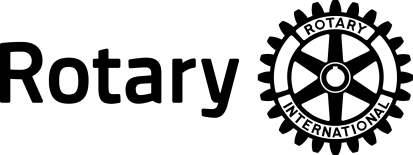 ROTARY AWARD FOR EXCELLENCE IN SERVICE TO HUMANITY